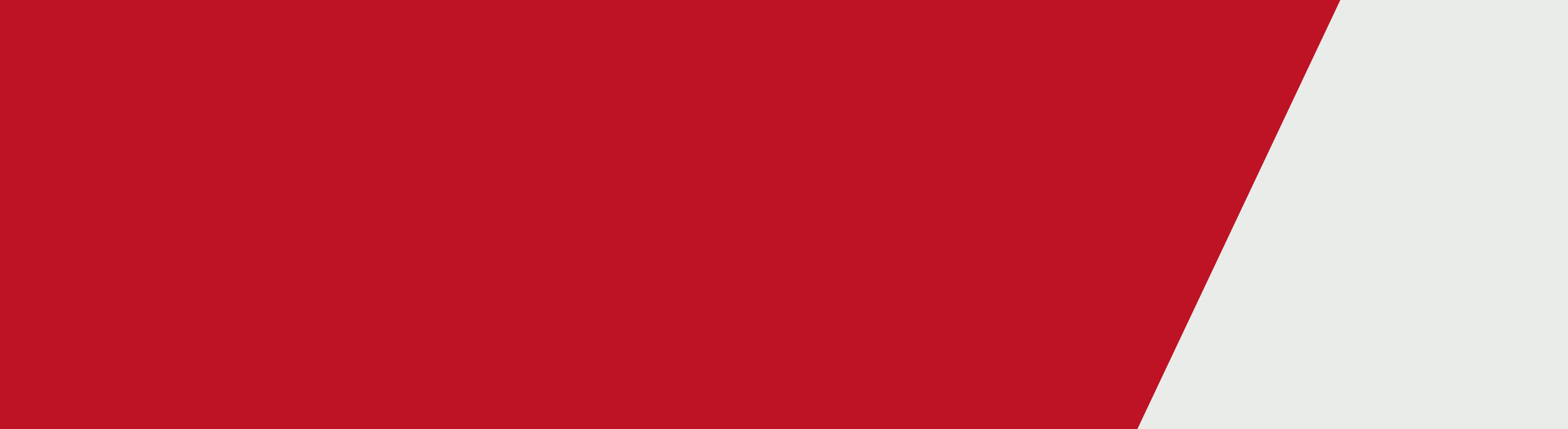 Consultation Process